「クロスロード」ダイバーシティ編　購入申込書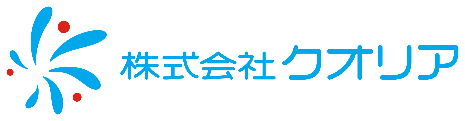 〒541-0053  大阪市中央区本町4-6-25　S-CREA御堂筋本町706TEL06-6125-3360/FAX06-6125-3361申込日20　　　　年　　　　 月　　　　 日20　　　　年　　　　 月　　　　 日ご担当者氏名貴社名貴団体名部署納品先ご住所〒〒EメールTEL申込内容(数量記入をお願いします)※送料無料『「クロスロード」ダイバーシティ編』　価格：9,800 円（税抜き価格）商品内容：クロスロードダイバーシティ編カード一式（問題カード10枚×20人分、　　　イエス・ノーカード 各1枚×20人分）紙座布団（青座布団40枚×4チーム分、金座布団10枚×4チーム分）ゲームの進め方解説書 1枚_________セット申込内容(数量記入をお願いします)※送料無料『布座布団セット』　価格：15,000 円（税抜き価格）商品内容：布座布団100枚(青座布団20枚×4チーム分、金座布団5枚×4チーム分)_________セット請求書原本郵送の要・不要お申し込み内容に沿って、貴社名・貴団体名宛てで請求書を発⾏、PDF送信致します。原本の郵送が必要な方は、以下にチェックをお願いします。請求書原本の郵送が必要お申し込み内容に沿って、貴社名・貴団体名宛てで請求書を発⾏、PDF送信致します。原本の郵送が必要な方は、以下にチェックをお願いします。請求書原本の郵送が必要社内使用欄注文 No. CC注文 No. CC